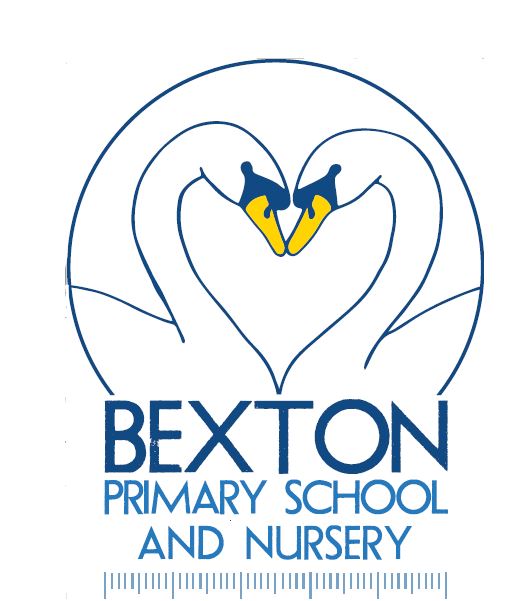 Bexton Local Governing BoardCo-opted Governor VacancyThe role of the governing boardThe school’s governing board is responsible for providing confident and strategic leadership, and creating robust accountability, oversight and assurance for the school’s educational and financial performance. The board is passionate about education and committed to continuous school improvement to ensure the best possible outcomes for our pupils.The role of a governorAs a governor, you’ll be appointed for a four year term of office, and in this time will work with the board to ensure it effectively carries out the duties referred to above. To be a governor you should have:A strong commitment to the role and to improving outcomes for childrenGood inter-personal skills, curiosity, and a willingness to learn and develop new skillsThe specific skills required to ensure the governing board delivers effective governanceThe governing board is keen for candidates to have skills in one or more of the following:Experience of being a governor/ trustee in another school or being a board member in another sector National education policy (e.g. school funding, curriculum, teaching and learning)Accountancy or schools’ financeArchitectureCommitment to attend training, and to develop your knowledge and skills as a governorExpectations of governorsGovernors perform all their duties on a voluntary basis:All Bexton governors meet together three times per term in the evenings 6-8.30pm. these LGB (Local Governing Board) meetings are currently taking place face to face, but may at times take place remotely via Microsoft Teams. Governors visit Bexton school approx. 1-2 times per term in their link governor role to meet with a teacher in relation to the link area (these meetings may take place remotely or face to face).Governors are visible at Bexton school events (when Covid safe to do so.) Governors commit to the time taken to read emails and relevant papers each week, as well as a number of papers in the week preceding the LGB meetings (average 1 hour per week)Governors attend training and hub meetings each term as follows (i) With other governors from our multi-academy trust (Cheshire Academies Trust), sometimes based in Kelsall, but currently taking place remotely via Teams; (ii) online in their own time at home via our training portal NGA Learning Link; (iii) In Cheshire East locations with other governors from the area (with the option of face to face training or remotely via Teams.)Governors follow a code of conduct, maintaining confidentiality and declaring any conflicts of interest they may have before discussion of agenda items at each LGB meeting. Governors commit the necessary hours on a voluntary basis, for a four year term of office.EligibilityPlease read the list at https://www.legislation.gov.uk/uksi/2012/1034/schedule/4/made which explains the instances in which a person would be disqualified from holding office as a governor.Further InformationIf you have any queries about this process or would like to find out more about the role, please contact the clerk Georgina Blake, at Georgina.Blake@bexton.cheshire.sch.uk How to applyIf you’re interested in applying for the role, please complete the candidate Expression of Interest Form (attached) and return it to the clerk to governors, Georgina Blake, Georgina.Blake@bexton.cheshire.sch.uk by 3pm 24 November 2021.I confirm that I am a parent or carer of a registered pupil at Bexton school or nursery/or at one of the schools in the academy trust                                   Yes/ NoI confirm that I have read https://www.legislation.gov.uk/uksi/2012/1034/schedule/4/made  and none of these disqualifications apply to me               Yes/ NoI confirm that if I am appointed as parent governor, I will consent to a DBS check (for criminal records) being carried out.                                           Yes/ NoSigned: ________________________________________   Date: __________________________Candidate name:Candidate address:Candidate email address:Candidate statement:Please complete this on a separate piece of paper (no more than one side of A4.)In this section, outline:What skills, experience or knowledge you would bring to the governing boardHow you plan to contribute to the future work of the boardYour commitment to undertaking training to acquire or develop the skills needed to be an effective governorIf applicable, details of your contribution to the work of the governing board in any previous term of office